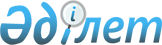 Махамбет ауданы мәслихатының "Махамбет ауданында тұрғын үй көмегін көрсетудің мөлшері мен тәртібін айқындау туралы" 2015 жылғы 24 желтоқсандағы № 349 шешіміне өзгеріс енгізу туралыАтырау облысы Махамбет аудандық мәслихатының 2023 жылғы 16 қаңтардағы № 200 шешімі. Атырау облысының Әділет департаментінде 2023 жылғы 20 қаңтарда № 4974 болып тіркелді
      Махамбет аудандық мәслихаты ШЕШТІ:
      1. Махамбет аудандық мәслихатының "Махамбет ауданында тұрғын үй көмегін көрсетудің мөлшері мен тәртібін айқындау туралы" 2015 жылғы 24 желтоқсандағы № 349 (Нормативтік құқықтық актілерді мемлекеттік тіркеу тізілімінде № 3433 болып тіркелген) шешіміне келесі өзгеріс енгізілсін:
      көрсетілген шешімнің кіріспесі жаңа редакцияда жазылсын:
       "Қазақстан Республикасының "Қазақстан Республикасындағы жергілікті мемлекеттік басқару және өзін-өзі басқару туралы" Заңының 6-бабына, Қазақстан Республикасының"Тұрғын үй қатынастары туралы" Заңының 97-бабының 2-тармағына, Қазақстан Республикасы Үкіметінің 2009 жылғы 30 желтоқсандағы № 2314 "Тұрғын үй көмегін көрсету ережесін бекіту туралы" қаулысына, Қазақстан Республикасы Үкіметінің 2009 жылғы 14 сәуірдегі № 512 "Әлеуметтік тұрғыдан қорғалатын азаматтарға телекоммуникация қызметтерін көрсеткені үшін абоненттік төлемақы тарифінің көтерілуіне өтемақы төлеудің кейбір мәселелері туралы" қаулысына сәйкес, Махамбет аудандық мәслихаты ШЕШТІ:".
      2. Осы шешім оның алғашқы ресми жарияланған күнінен кейін күнтізбелік он күн өткен соң қолданысқа енгізіледі.
					© 2012. Қазақстан Республикасы Әділет министрлігінің «Қазақстан Республикасының Заңнама және құқықтық ақпарат институты» ШЖҚ РМК
				
      Мәслихат төрағасы

К. Мажиев
